Załącznik nr 1Opis przedmiotu zamówieniaOpis przedmiotu zamówienia:Przedmiotem zamówienia jest przekwalifikowanie i przeklasyfikowanie gruntów zalesionych                   na podstawie przepisów o wspieraniu rozwoju obszarów wiejskich z udziałem środków Europejskiego Funduszu Rolnego na rzecz Rozwoju Obszarów Wiejskich w ramach Programu Rozwoju Obszarów Wiejskich na lata 2014-2020 położonych na terenie powiatu nidzickiego                       o powierzchni 13,61 ha zgodnie z poniższą tabelą.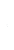 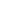 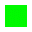 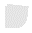                                                                                                                 13,61  Prace należy przeprowadzić zgodnie z obowiązującymi przepisami prawa, między innymi  rozporządzeniem Rady Ministrów z dnia 12 września 2012 r. w sprawie gleboznawczej klasyfikacji gruntów ( j.t. Dz.U. 2012 r. poz .1246 z późn.zm.) i urzędową tabelą klas gruntów stanowiącą załącznik do rozporządzenia oraz rozporządzeniem Ministra Rozwoju Pracy i Technologii z dnia                 27 lipca 2021 r. w sprawie ewidencji gruntów i budynków (j.t. Dz. U. z 2021 r., poz. 1390  z późn.zm.).W ramach przedmiotu zamówienia Wykonawca sporządzi i przekaże Zamawiającemu: między innymi projekty ustalenia klasyfikacji o których mowa w ww. rozporządzeniu oraz sporządzi 4 egzemplarze map klasyfikacyjnych na kopiach map ewidencyjnych (po zmianie klasyfikacji, które będą stanowiły integralną część wydanych decyzji administracyjnych).Warunkiem zapłaty będzie: przyjęcie bez żadnych zastrzeżeń powstałej dokumentacji zawierającej wyniki przekwalifikowania gruntów oraz projekt ustalenia klasyfikacji. Płatność nastąpi w terminie 14 dni od dnia otrzymania faktury.                  Termin wykonania zamówienia: do dnia  30 września 2024 r. Forma prowadzenia postępowania:Zapytanie ofertowe w trybie  zamówienia uproszczonego.Warunki udziału w postępowaniu: Zamawiający wymaga wykazania przez Wykonawcę spełnienia warunków udziału w postępowaniu dotyczących kompetencji lub uprawnień do prowadzenia określonej działalności, tj. Wykonawca wykaże, że w okresie ostatnich trzech lat przed upływem terminu składania ofert należycie wykonał co najmniej 3 usługi z zakresu gleboznawczej klasyfikacji gruntów. Odnośnie potencjału technicznego Zamawiający nie wyznacza szczegółowego warunku w tym zakresie, jednak odnośnie osób zdolnych do wykonania zamówienia Zamawiający uzna, że Wykonawca spełnia warunek, jeżeli dysponuje:co najmniej jedną osobą zdolną do wykonania zamówienia i posiadającą wymagane uprawnienia w dziedzinie geodezji i kartografii o których mowa w art. 43 pkt 1 ustawy                   z dnia 17 maja 1989 r. Prawo geodezyjne i kartograficzne (j.t. Dz.U. z 2021 r. poz. 1990                    z późn. zm.) tj. geodezyjne pomiary sytuacyjno-wysokościowe, realizacyjne                                             i inwentaryzacyjne,co najmniej jedną osobą w zakresie gleboznawczej klasyfikacji gruntów posiadającą wykształcenie o kierunku klasyfikacji gruntów lub ukończony kurs w zakresie klasyfikacji gruntów.Wskazany klasyfikator po weryfikacji posiadanych uprawnień zostanie upoważniony przez Starostę do wykonywania prac z zakresu gleboznawczej klasyfikacji gruntów (ocena spełnienia ww. warunku nastąpi na podstawie załączonego przez  Wykonawcę do oferty oświadczenia o posiadaniu odpowiedniego wykształcenia lub ukończenia kursu w zakresie klasyfikacji gruntów wraz                       z kopiami właściwych uprawnień lub kursów). Zamawiający oceni spełnianie opisanego wyżej warunku na podstawie przedstawionych przez Wykonawcę oświadczeń i dokumentów. Oferta cenowa: Podana w ofercie cena powinna obejmować wszystkie koszty, jakie poniesie Wykonawca z tytułu należytej oraz zgodnej z obowiązującymi przepisami, realizacji podmiotu zamówienia. Warunki złożenia oferty:Ofertę należy wypełnić i podpisać według formularza „Oferta cenowa” i załączyć do niej wyliczoną propozycję ceny przedmiotu zamówienia. Ofertę w zamkniętej kopercie opatrzonej napisem: „Zaproszenie – przekwalifikowanie                                i przeklasyfikowanie gruntów zalesionych – nie otwierać” należy dostarczyć do Biura Obsługi Klienta Starostwa Powiatowego w Nidzicy ( I piętro, pok. 31) lub przesłać  w dodatkowej kopercie na adres Starostwa Powiatowego w Nidzicy, ul. Traugutta 23, 13-100 Nidzica w terminie                                                    do dnia 15 lipca 2024 roku do godziny 12.00. Oferty, które wpłyną po tym terminie, mimo wysłania z datą wcześniejszą nie będą rozpatrywane. Otwarcie ofert i wybór najkorzystniejszej nastąpi w dniu                  15 lipca 2024 roku o godzinie 12.10 w pokoju nr 43b.Po wyborze Wykonawcy, którego oferta zostanie uznana za najkorzystniejszą, Zamawiający poinformuje go o miejscu i terminie podpisania umowy. Kryteria wyboru oferty:Zamawiający wybierze ofertę, która według niego będzie najkorzystniejsza cenowo, biorąc pod uwagę spełnienie wszystkich wyznaczonych powyżej wymagań.Wszelkich informacji udzielą: Sabina Adamowska-Krupa, inspektor Wydziału Budownictwa i Ochrony Środowiska Starostwa Powiatowego w Nidzicy, II piętro, pok. 43b,  tel. 89 625 82 07,Monika Sarbiewska, podinspektor Wydziału Geodezji i Gospodarki Nieruchomościami Starostwa Powiatowego w Nidzicy, II piętro, pok. 37,  tel. 89 625 82 10.Agnieszka Szczepkowska, kierownik Wydziału Budownictwa i Ochrony Środowiska Starostwa Powiatowego w Nidzicy, II piętro, pok. 40, tel. 89 625 31 13,Podstawy wykluczenia z postępowania, o których mowa w art. 108 ust. 1 i art. 109 ust. 1 ustawy oraz art. 7 ust. 1 ustawy z dnia 13 kwietnia 2022 r. o szczególnych rozwiązaniach w zakresie przeciwdziałania wspieraniu agresji na Ukrainę oraz służących ochronie bezpieczeństwa narodowego1. Z postępowania o udzielenie zamówienia wyklucza się Wykonawców, w stosunku do których zachodzi którakolwiek z okoliczności wskazanych w art. 108 ust. 1 ustawy.2. Zgodnie z art. 7 ust. 1 ustawy z dnia 13 kwietnia 2022 r. o szczególnych rozwiązaniach w zakresie przeciwdziałania wspieraniu agresji na Ukrainę oraz służących ochronie bezpieczeństwa narodowego z postępowania o udzielenie zamówienia prowadzonego na podstawie ustawy wyklucza się: 1) wykonawcę oraz uczestnika konkursu wymienionego w wykazach określonych w rozporządzeniu 765/2006 i rozporządzeniu 269/2014 albo wpisanego na listę na podstawie decyzji w sprawie wpisu na listę rozstrzygającej o zastosowaniu środka, o którym mowa w art. 1 pkt. 3;2) wykonawcę oraz uczestnika konkursu, którego beneficjentem rzeczywistym w rozumieniu ustawy z dnia 1 marca 2018 r. o przeciwdziałaniu praniu pieniędzy oraz finansowaniu terroryzmu (Dz.U. z 2022 r. poz. 593 i 655) jest osoba wymieniona w wykazach określonych w rozporządzeniu 765/2006 i rozporządzeniu 269/2014 albo wpisana na listę lub będąca takim beneficjentem rzeczywistym od dnia 24 lutego 2022 r., o ile została wpisana na listę na podstawie decyzji w sprawie wpisu na listę rozstrzygającej o zastosowaniu środka, o którym mowa w art. 1 pkt. 3;3)     wykonawcę oraz uczestnika konkursu, którego jednostką dominującą w rozumieniu art. 3 ust. 1 pkt 37 ustawy z dnia 29 września 1994 r. o rachunkowości  (Dz. U. z 2021 r. poz. 217, 2105 i 2106) jest podmiot wymieniony w wykazach określonych w rozporządzeniu 765/2006 i rozporządzeniu 269/2014 albo wpisany na listę lub będący taką jednostką dominującą od dnia 24 lutego 2022 r., o ile został wpisany na listę na podstawie decyzji w sprawie wpisu na listę rozstrzygającej o zastosowaniu środka, o którym mowa w art. 1 pkt. 3. 3. Zgodnie z art. 109 ust. 1 pkt 1 i pkt 4 ustawy z postępowania o udzielenie zamówienia Zamawiający wykluczy Wykonawcę:‒ który naruszył obowiązki dotyczące płatności podatków, opłat lub składek na ubezpieczenia społeczne lub zdrowotne, z wyjątkiem przypadku, o którym mowa w art. 108 ust. 1 pkt 3 ustawy, chyba że Wykonawca odpowiednio przed upływem terminu składania ofert dokonał płatności należnych podatków, opłat lub składek na ubezpieczenia społeczne lub zdrowotne wraz z odsetkami lub grzywnami lub zawarł wiążące porozumienie w sprawie spłaty tych należności,‒ w stosunku do którego otwarto likwidację, ogłoszono upadłość, którego aktywami zarządza likwidator lub sąd, zawarł układ z wierzycielami, którego działalność gospodarcza jest zawieszona albo znajduje się on w innej tego rodzaju sytuacji wynikającej z podobnej procedury przewidzianej w przepisach miejsca wszczęcia tej procedury.4. Wykonawca może zostać wykluczony przez Zamawiającego na każdym etapie postępowania o udzielenie zamówienia.5. Wykonawca nie podlega wykluczeniu w okolicznościach określonych w art. 108 ust. 1 pkt 1, 2 i 5 lub art. 109 ust. 1 pkt 4 ustawy, jeżeli udowodni Zamawiającemu, że spełnił łącznie przesłanki określone w art. 110 ust. 2 ustawy.6. Zamawiający oceni, czy podjęte przez Wykonawcę czynności, o których mowa w art. 110 ust. 2 ustawy, są wystarczające do wykazania jego rzetelności, uwzględniając wagę i szczególne okoliczności czynu Wykonawcy. Jeżeli podjęte przez Wykonawcę czynności, o których mowa w art. 110 ust. 2 ustawy, nie są wystarczające do wykazania jego rzetelności, Zamawiający wyklucza Wykonawcę.7. Wykluczenie Wykonawcy następuje zgodnie z art. 111 ustawy.Lp.Jednostka ewidencyjnaObręb ewidencyjnyDziałka ewidencyjnaPowierzchnia zalesiona[ha]dane z ARIMRPowierzchnia działki[ha]1Janowo Szemplino Wielkie35/15,765,782Janowo Róg1944,014,043Janowo Róg1902,2614,09 ( w tym Ls 7,42 ha)4Janowo Róg2680,6914,74 ( w tym Ls 14,05 ha)5Janowo Róg224/10,890,99